F&S Elektronik Systeme GmbH in Stuttgart entwickelt und produziert seit über 20 Jahren Module mit RISC CPUs. Sowohl im Hardware Design wie auch bei der Softwareanpassung fließen diese Erfahrungen mit ein. Alle Boards werden mit Linux, aber auch mit Windows Embedded CE (Windows Embedded CE 6.0, Windows Embedded Compact 7 und Windows Embedded Compact 2013) unterstützt. Auch die Fertigung der Boards findet bei F&S Elektronik Systeme statt.
Aufgrund dieser besonderen Konstellation (alles aus einer Hand, Made in Germany) kann F&S Elektronik seinen Kunden eine „Projektgarantie“ bieten. Gemeinsam werden alle während der Entwicklung aufkommenden Probleme behoben (Hardware wie auch Software) und Wünsche erfüllt. Ziel ist es das Kundenprojekt erfolgreich abzuschließen und auch nach dem Serienstart über die gesamte Laufzeit das Projekt weiter zu begleiten. Diese Projektgarantie ebnete für F&S Boards den Weg in viele Applikationen namhafter Kunden in ganz Europa. Besonders zu erwähnen ist der hohe Anteil an Medizinkunden von mehr als 60%. Technische Innovation, unterschiedliche Formfaktoren, Langzeitverfügbarkeit und der gute Support, das alles zu einem vernünftigen Preis macht die Stärke von F&S Elektronik aus.
Es werden unterschiedlichste Formfaktoren für unterschiedlichste Anwendungen angeboten.
Jeder Formfaktor ist als Produktfamilie ausgeführt bei der alle Boards der Produktfamilie pinkompatibel ausgelegt sind. Damit werden eine gute Skalierbarkeit und auch ein einfacher Übergang auf ein Ersatzboard bei einer Produktabkündigung gewährleistet. 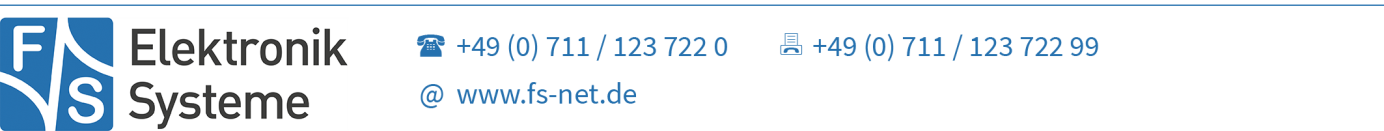 